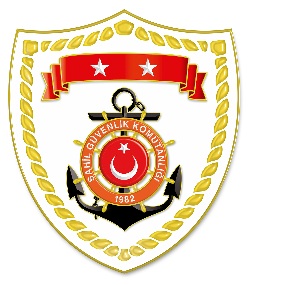 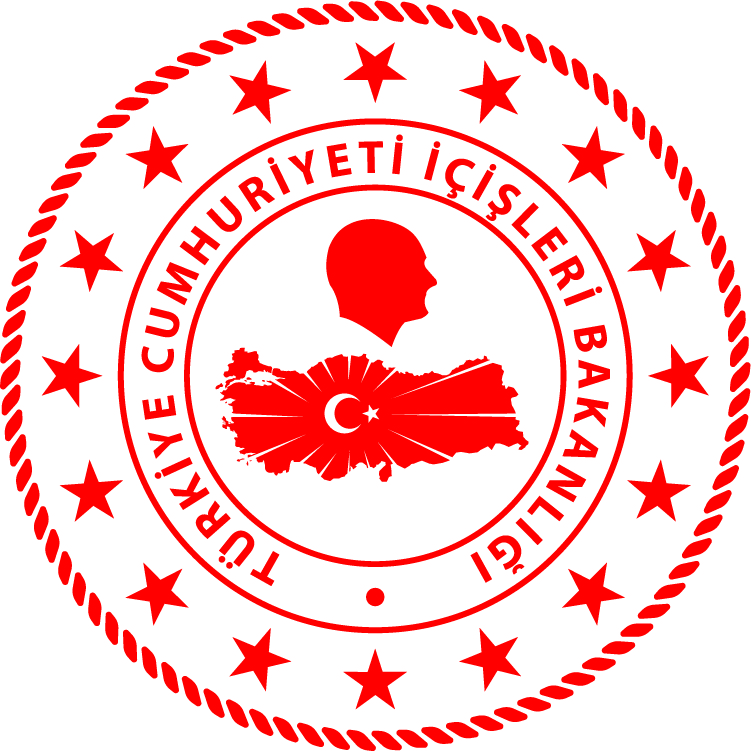 SG Karadeniz Bölge KomutanlığıSG Marmara ve Boğazlar Bölge KomutanlığıSG Akdeniz Bölge KomutanlığıS.NUTARİHTESPİTUYGULANAN İDARİ PARA CEZASI MİKTARI (TL)CEZANIN KESİLDİĞİİL/İLÇE-MEVKİİAÇIKLAMA118 Ağustos 2022Gerçek kişi avlanma ruhsat tezkeresini yeniletmemek (2 işlem)2.970BARTIN/AmasraToplam 5 işlemde 8.540 TL para cezası uygulanmıştır218 Ağustos 2022Amatör avcılıkta asgari avlanabilir boyun altında su ürünleri avcılığı yapmak (2 işlem)1.856GİRESUN/GöreleToplam 5 işlemde 8.540 TL para cezası uygulanmıştır318 Ağustos 2022Asgari avlanabilir boyun altında su ürünleri avcılığı yapmak 3.714SAKARYA/KarasuToplam 5 işlemde 8.540 TL para cezası uygulanmıştırS.NUTARİHTESPİTUYGULANAN İDARİ PARA CEZASI MİKTARI (TL)CEZANIN KESİLDİĞİİL/İLÇE-MEVKİİAÇIKLAMA118 Ağustos 2022Yasak sahada çift kabuklu yumuşakça avcılığı yapmak5.050İSTANBUL/Fatih1 işlemde 5.050 TL para cezası uygulanmıştır.S.NUTARİHTESPİTUYGULANAN İDARİ PARA CEZASI MİKTARI (TL)CEZANIN KESİLDİĞİİL/İLÇE-MEVKİİAÇIKLAMA118 Ağustos 2022Amatör avcılıkta kullanılan serpme ağın 3 metreden uzun olması1.484MERSİN/Taşucu1 işlemde 1.484 TL para cezası uygulanmıştır.